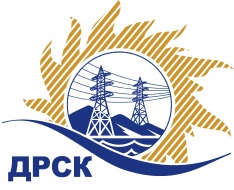 Акционерное Общество«Дальневосточная распределительная сетевая  компания»Протокол процедуры вскрытия поступивших конвертов с заявками / открытия доступа к заявкам участниковг. БлаговещенскСпособ и предмет закупки: запрос предложений в электронной форме на право заключения договора на Комплектные трансформаторные подстанции, закупка 1273НМЦ ЛОТА (в соответствии с Извещением о закупке): 10 000 000,00  руб. без НДС.ОТМЕТИЛИ:В адрес Организатора закупки поступило 9 (девять) Заявок.Вскрытие конвертов (открытие доступа к заявкам) было произведено автоматически средствами электронной торговой площадки Единой электронной торговой площадки на Интернет-сайте https://rushydro.roseltorg.ru в присутствии секретаря Закупочной комиссии.Дата и время начала процедуры вскрытия конвертов с заявками на участие в закупке: 15:00 (время амурское) 14.12.2018 г. Место проведения процедуры вскрытия конвертов с заявками на участие в закупке: Единая электронная торговая площадка по адресу: https://rushydro.roseltorg.ru».В конвертах обнаружены заявки следующих участников:Секретарь Закупочной комиссии	М.Г. ЕлисееваИсп. И.Н. Ирдуганова (4162) 397-417№ 716/МКС-В«14»  12.    2018 г. Порядковый номер заявкиДата и время регистрации заявкиДата и время внесения изменений в заявкуНаименование участникаЦена заявки, руб. без НДС114.12.2018 07:3514.12.2018 07:35ООО «Энергокапитал» (ИНН/КПП 5402462822/540601001 ОГРН 1065402014039)9 100 000,00214.12.2018 07:5114.12.2018 07:51ООО  «Энерго-Импульс+» (ИНН/КПП 2724091687/272001001 ОГРН 1062724014066)9 999 990,00314.12.2018 08:3714.12.2018 08:37ООО  Торговый Дом «Камет» (ИНН/КПП 7453295972/745301001 ОГРН 1167456085587)9 387 094,00414.12.2018 05:0414.12.2018 08:37АО «Дальневосточная  электротехническая компания» (ИНН/КПП 2723051681/272301001 
ОГРН 1022701190302)9 915 838,00514.12.2018 08:4814.12.2018 08:48ООО  Торговый дом «Электрощит» (ИНН/КПП 5404403861/540401001 ОГРН 1095404023626)9 800 000,00614.12.2018 08:5014.12.2018 08:50ООО  «ПромСервис» (ИНН/КПП 7017067630/701701001 ОГРН 1037000113710)9 950 000,00714.12.2018 08:5114.12.2018 08:51ООО  «НЕВАЭНЕРГОПРОМ» (ИНН/КПП 7802536127/780201001 ОГРН 1157847279259)10 000 000,00813.12.2018 09:0114.12.2018 08:54ООО «Курганский трансформаторный завод» (ИНН/КПП 4501198310/450101001 ОГРН 1144501007364)9 931 155,00914.12.2018 08:5914.12.2018 08:59ООО  «Востокэнергокомплект» (ИНН/КПП 2724223559/272401001 ОГРН 1172724022349»10 000 000,00